Chalet bois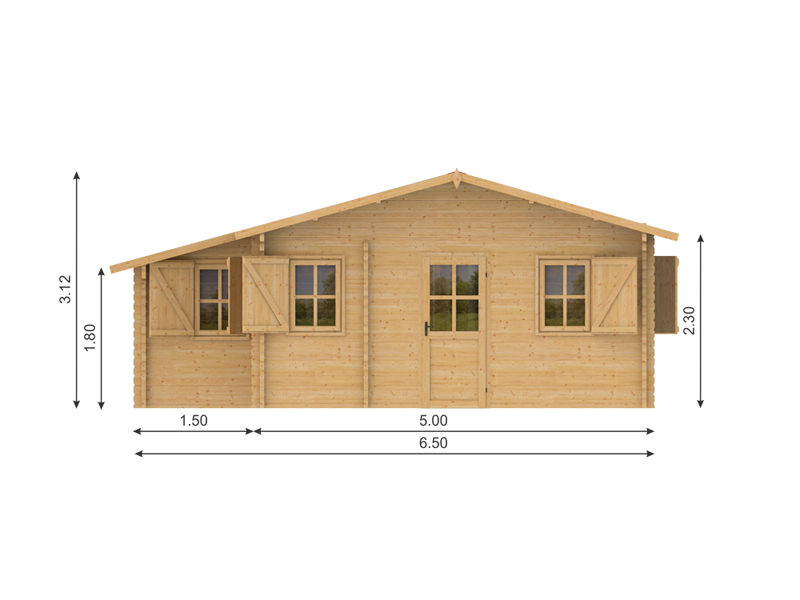 44/58 mm Ref :LUDOVIC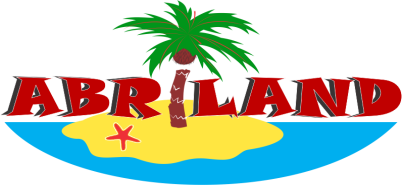 -4 chambres -matière                                 pin du Nord sec-èpaisseur                               44/58 mm  -sol                                           654x776cm-interieures                             623x759cm-hauteur faitage                     305cm pente toit 21°-hauteur paroi                        182cm-plancher inclus èpaisseur   20 mm-lambri  toit èpaisseur           20 mm-avancée toit                           50 cm-4 portes 85x192cm  1 fenêtre 13x101cm  6 fenêtres 70x101cm-double vitrage-surface toiture                        54 m²-couverture inclus bardeau canadian(rouge,noir vert,brun) garantie 10 ans